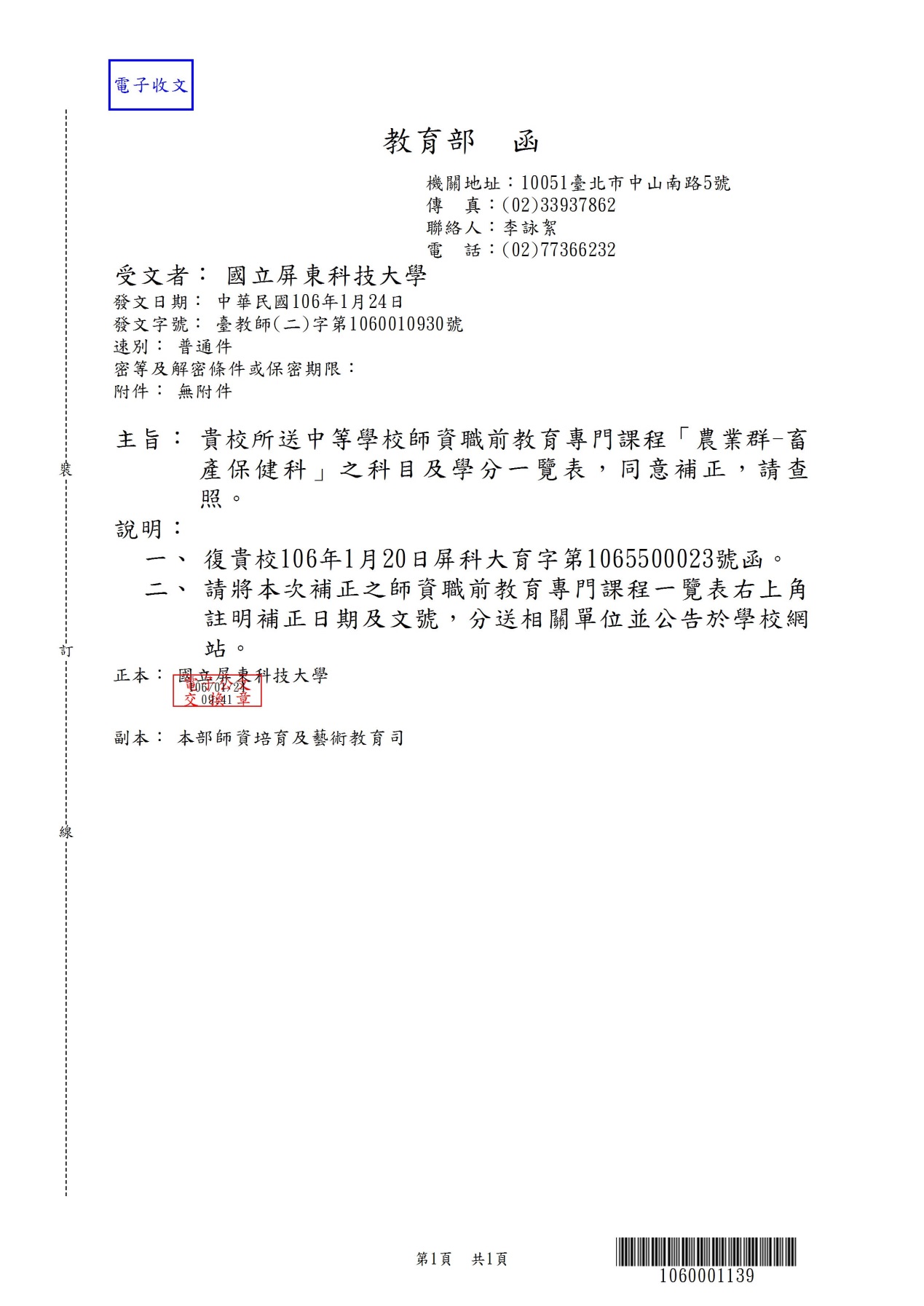 教育部100年3月21日台中(二)字1000046295號函核定教育部103年5月2日臺教師(二)字第1030058678號函核定教育部104年9月16日臺教師(二)字第1040126147號補正教育部106年1月24日臺教師(二)字第1060010930號補正國立屏東科技大學中等學校師資職前教育專門課程「農業群畜產保健科」科目及學分修訂對照表【補正】國立屏東科技大學中等學校師資職前教育專門課程「農業群畜產保健科」科目及學分修訂對照表【補正】國立屏東科技大學中等學校師資職前教育專門課程「農業群畜產保健科」科目及學分修訂對照表【補正】國立屏東科技大學中等學校師資職前教育專門課程「農業群畜產保健科」科目及學分修訂對照表【補正】國立屏東科技大學中等學校師資職前教育專門課程「農業群畜產保健科」科目及學分修訂對照表【補正】國立屏東科技大學中等學校師資職前教育專門課程「農業群畜產保健科」科目及學分修訂對照表【補正】要求總學分數：30        必備學分數：10     選備學分數：20  要求總學分數：30        必備學分數：10     選備學分數：20  要求總學分數：30        必備學分數：10     選備學分數：20  要求總學分數：30        必備學分數：10     選備學分數：20  要求總學分數：30        必備學分數：10     選備學分數：20  要求總學分數：30        必備學分數：10     選備學分數：20  適合培育之相關學系、研究所(含輔系)：動物科學與畜產系所、獸醫學系適合培育之相關學系、研究所(含輔系)：動物科學與畜產系所、獸醫學系適合培育之相關學系、研究所(含輔系)：動物科學與畜產系所、獸醫學系適合培育之相關學系、研究所(含輔系)：動物科學與畜產系所、獸醫學系適合培育之相關學系、研究所(含輔系)：動物科學與畜產系所、獸醫學系適合培育之相關學系、研究所(含輔系)：動物科學與畜產系所、獸醫學系類型部定科目名稱本校開課科目名稱學分數新增相似科目新增相似科目必備科目農業概論農業政策與法規2動物科學導論動物科學導論必備科目生物技術生物技術2動物遺傳工程、動物基因轉殖動物遺傳工程、動物基因轉殖必備科目動物學動物學2必備科目植物學植物學2必備科目生物學生物學2必備科目實務實習牧場實務實習2診療實習診療實習小計小計小計12選備科目禽畜解剖生理動物解剖生理學、獸醫解剖學3選備科目禽畜保健衛生獸醫公共衛生學、禽畜保健3禽畜保健(含實習)禽畜保健(含實習)選備科目畜牧學馬學及實習、單胃動物營養與飼料2動物科學導論、畜產生物多樣性動物科學導論、畜產生物多樣性選備科目家禽學家禽飼養管理及實習2選備科目肉用家畜學肉用草食家畜飼養管理、豬隻飼養管理及實習2選備科目乳用家畜學乳用家畜飼養管理及實習、泌乳生理學2選備科目營養與飼料動物營養學、反芻動物營養與飼料3飼料配方設計飼料配方設計選備科目畜產加工畜產品加工學(含實習)、機能性畜產品生產3肉品原料與利用、乳蛋品原料與利用肉品原料與利用、乳蛋品原料與利用選備科目專題報告專題討論、實務專題2選備科目農業資訊處理動物科學導論2生物統計、畜產統計入門生物統計、畜產統計入門選備科目牧場經營休閒畜牧實務技術、牧場經營學2畜產經營學畜產經營學選備科目畜牧廢棄物處理禽畜廢棄物管理及實習2選備科目家畜遺傳與育種動物遺傳學、動物育種學2遺傳學遺傳學選備科目飼料作料學熱帶芻料利用(含實習)3芻料作物及其調製芻料作物及其調製選備科目禽畜繁殖經濟動物繁殖學、家畜生殖生理學2選備科目飼料檢驗分析飼料分析與品管技術(含實習)3飼料分析與品管(含實習)、飼料製造技術(含實習)飼料分析與品管(含實習)、飼料製造技術(含實習)選備科目畜產微生物畜產微生物學2選備科目畜產品檢驗與分析安全畜產品檢驗與品管、畜產品原料學2畜產檢驗與分析、休閒畜牧實務技術畜產檢驗與分析、休閒畜牧實務技術選備科目寵物概論寵物飼養管理、實驗動物應用學2伴侶動物飼養管理伴侶動物飼養管理選備科目動物行為與福祉動物福利、動物行為2動物福祉動物福祉選備科目獸醫基本技術獸醫臨床診斷學、小動物外科學2選備科目家畜病理學獸醫臨床病理學、反芻動物疾病學2選備科目業界實習校外實習學期實習4個月學期實習4個月選備科目業界實習畜產海外專業實習暑期實習2個月暑期實習2個月選備科目業界實習畜產企業實務實習暑期實習2個月暑期實習2個月選備科目業界實習畜產短期實務實習暑期實習2個月暑期實習2個月選備科目業界實習獸醫臨床病理學實習學期實習4個月學期實習4個月選備科目業界實習獸醫臨床診斷學實習學期實習4個月學期實習4個月小計小計小計50說明說明說明說明說明說明1.「*」為對應職業學校各群科課程綱要群部定之科目。2.適用年度：104學年度起修習之師資生適用，103學年度（含）以前師資生            得適用之。3.業界實習：動畜系開設校外實習，學期實習4個月；畜產海外專業實習，            暑期實習2個月；畜產企業實務實習，暑期實習2個月；            畜產短期實務實習，暑期實習2個月。4.業界實習：獸醫系開設獸醫臨床病理學實習，學期實習4個月；            獸醫臨床診斷學實習，學期實習4個月。1.「*」為對應職業學校各群科課程綱要群部定之科目。2.適用年度：104學年度起修習之師資生適用，103學年度（含）以前師資生            得適用之。3.業界實習：動畜系開設校外實習，學期實習4個月；畜產海外專業實習，            暑期實習2個月；畜產企業實務實習，暑期實習2個月；            畜產短期實務實習，暑期實習2個月。4.業界實習：獸醫系開設獸醫臨床病理學實習，學期實習4個月；            獸醫臨床診斷學實習，學期實習4個月。1.「*」為對應職業學校各群科課程綱要群部定之科目。2.適用年度：104學年度起修習之師資生適用，103學年度（含）以前師資生            得適用之。3.業界實習：動畜系開設校外實習，學期實習4個月；畜產海外專業實習，            暑期實習2個月；畜產企業實務實習，暑期實習2個月；            畜產短期實務實習，暑期實習2個月。4.業界實習：獸醫系開設獸醫臨床病理學實習，學期實習4個月；            獸醫臨床診斷學實習，學期實習4個月。1.「*」為對應職業學校各群科課程綱要群部定之科目。2.適用年度：104學年度起修習之師資生適用，103學年度（含）以前師資生            得適用之。3.業界實習：動畜系開設校外實習，學期實習4個月；畜產海外專業實習，            暑期實習2個月；畜產企業實務實習，暑期實習2個月；            畜產短期實務實習，暑期實習2個月。4.業界實習：獸醫系開設獸醫臨床病理學實習，學期實習4個月；            獸醫臨床診斷學實習，學期實習4個月。1.「*」為對應職業學校各群科課程綱要群部定之科目。2.適用年度：104學年度起修習之師資生適用，103學年度（含）以前師資生            得適用之。3.業界實習：動畜系開設校外實習，學期實習4個月；畜產海外專業實習，            暑期實習2個月；畜產企業實務實習，暑期實習2個月；            畜產短期實務實習，暑期實習2個月。4.業界實習：獸醫系開設獸醫臨床病理學實習，學期實習4個月；            獸醫臨床診斷學實習，學期實習4個月。1.「*」為對應職業學校各群科課程綱要群部定之科目。2.適用年度：104學年度起修習之師資生適用，103學年度（含）以前師資生            得適用之。3.業界實習：動畜系開設校外實習，學期實習4個月；畜產海外專業實習，            暑期實習2個月；畜產企業實務實習，暑期實習2個月；            畜產短期實務實習，暑期實習2個月。4.業界實習：獸醫系開設獸醫臨床病理學實習，學期實習4個月；            獸醫臨床診斷學實習，學期實習4個月。